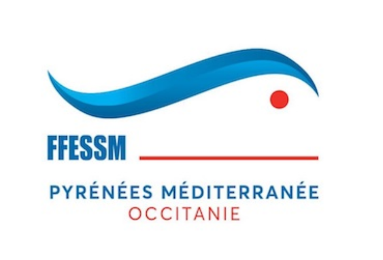 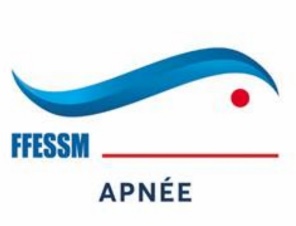 Feuille d’inscription(A retourner impérativement avant le 25 novembre 2018)NOM* :      Prénom* :      Date de naissance :      	Lieu :      Téléphone :      	Portable :      Mail* :      Renseignements FFESSM :N° de licence FFESSM 2018/2019 *:      Catégorie d’assurance FFESSM*       Club d’appartenance *:      	N° Club* :      Date du dernier certificat médical portant la mention « Apnée en compétition » * (moins d’1 an):      (* Renseignements obligatoires) Annonces pour la compétition (non modifiable) : Dynamique avec palmes (préciser :  Monopalme /  Bi-palmes) (distance) * :      Dynamique sans palmes * (distance) :      16 x 25 * (temps) :       A joindre avec cette feuille d’inscription :Chèque du montant de 12€ à l’ordre de « FFESSM CODEP82»La photocopie du certificat médical de moins d’1 anEnvoyez le tout à l’adresse suivante :M. SALESSES Jean PaulCompétition apnée7 Lot le Coutré82120 LAVITMail : jp.salesses@wanadoo.fr